IZRAKSTS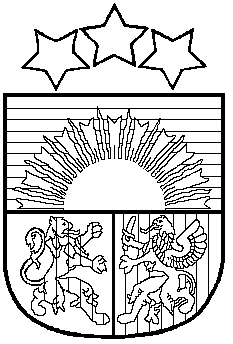 LATVIJAS REPUBLIKAPRIEKULES NOVADA PAŠVALDĪBAS DOMEReģistrācijas Nr. , Saules iela 1, Priekule, Priekules novads, LV-3434, tālrunis , fakss 63497937, e-pasts: dome@priekulesnovads.lvSĒDES  PROTOKOLSPriekules novadā2015.gada 26.martā	                       	                                                                             Nr.52.§Par Priekules novada pašvaldības  29.01.2015. saistošo noteikumu Nr.1 „Par dzīvokļa pabalstu bārenim un bērnam, kurš palicis bez vecāku gādības” precizētās redakcijas apstiprināšanu__________________________________________________________________________Priekules novada pašvaldībā 19.02.2015. ar Nr.2.1.7/265 reģistrēta Latvijas Republikas Vides aizsardzības un reģionālās attīstības ministrijas 19.01.2015. vēstule Nr. 18-6/1527 ar lūgumu precizēt Priekules novada  pašvaldības 29.01.2015. saistošo noteikumu Nr.1 „Par dzīvokļa pabalstu bārenim un bērnam, kurš palicis bez vecāku gādības ” redakciju.Priekules novada pašvaldības 29.01.2015. saistošie noteikumi Nr.1 „Par dzīvokļa pabalstu bārenim un bērnam, kurš palicis bez vecāku gādības ”  ir precizēti atbilstoši ministrijas norādēm.Vadoties no likuma „Par palīdzību dzīvokļa jautājuma risināšanā” 25.2.panta pirmās un piektās daļas un likuma „Par pašvaldībām”43.panta trešās daļas,Priekules novada pašvaldības dome, atklāti balsojot „par’’ – 14 deputāti – Malda Andersone,  Ainars Cīrulis, Alda Binfelde, Andris Džeriņš,  Tatjana Ešenvalde,  Vija Jablonska, Inese Kuduma, Arnis Kvietkausks, Gražina Ķervija, Inita Rubeze, Rigonda Džeriņa, Andis Eveliņš, Ilgonis Šteins, Arta Brauna; „pret”- nav, „atturas” – nav, nolemj:Apstiprināt Priekules novada pašvaldības 29.01.2015. saistošo noteikumu Nr.1 „Par dzīvokļa pabalstu bārenim un bērnam, kurš palicis bez vecāku gādības” precizēto redakciju.Uzdot Priekules novada pašvaldības lietvedības nodaļai triju dienu laikā pēc saistošo noteikumu precizētās redakcijas parakstīšanas nosūtīt tos zināšanai Vides aizsardzības un reģionālās attīstības ministrijai.Pielikumā: 29.01.2015. saistošo noteikumu Nr.1 „Par dzīvokļa pabalstu bārenim un bērnam, kurš palicis bez vecāku gādības ”  precizētā redakcija uz 2 lp.Sēdes vadītāja Vija Jablonska		(personiskais paraksts)Protokoliste  Daiga Tilgale                 (personiskais paraksts)	         IZRAKSTS PAREIZSPriekules novada pašvaldības sekretāre							           	           D.TilgalePriekulē, 02.04.2015.LATVIJAS REPUBLIKAPRIEKULES NOVADA PAŠVALDĪBAS DOMEReģistrācijas Nr. , Saules iela 1, Priekule, Priekules novads, LV-3434, tālrunis , fakss 63497937, e-pasts: dome@priekulesnovads.lvAPSTIPRINĀTIar Priekules  novada pašvaldības domes 29.01.2015. lēmumu (prot. Nr.1, 17.§)PRECIZĒTĀ REDAKCIJAar Priekules novada pašvaldības domes 26.03.2015. lēmumu  (prot. Nr.5,2.§)Saistošie noteikumi Nr.1.„Par dzīvokļa pabalstu bārenim un bērnam, kurš palicis bez vecāku gādības”Izdoti saskaņā ar likuma “Par palīdzību dzīvokļa jautājuma risināšanā” 25.² panta pirmo un piekto daļu1. Noteikumi nosaka kārtību, kādā bārenim un bērnam, kurš palicis bez vecāku gādības, tiek piešķirts un izmaksāts dzīvokļa pabalsts, ja  Priekules   novada  Bāriņtiesa pieņēmusi  lēmumu  par  ārpusģimenes  aprūpi.2. Dzīvokļa pabalsta pieprasījumu izskata, lēmumu pieņem un izmaksā Priekules novada pašvaldības Sociālais dienests (turpmāk – SD) saskaņā ar šiem noteikumiem.3. Dzīvokļa pabalsts bārenim un bērnam, kurš palicis bez vecāku gādības, tiek piešķirts no 18 gadiem līdz 24 gadu vecuma sasniegšanai.4. Pabalsta saņemšanai SD jāiesniedz iesniegums, īres/apsaimniekošanas līgums, komunālo pakalpojumu līgumi un pakalpojumu un īres/apsaimniekošanas rēķini.5. Dzīvokļa pabalsts bārenim un bērnam, kurš palicis bez vecāku gādības, tiek aprēķināts pēc izdevumiem par īri/apsaimniekošanu, par pakalpojumiem, kas saistīti ar dzīvojamās telpas lietošanu (siltumenerģija apkures un karstā ūdens nodrošināšanai, elektroenerģija, patērētais ūdens, dabasgāze, kanalizācijas vai asenizācijas nodrošināšana, sadzīves atkritumu apsaimniekošana), ja tie nav ietverti īres maksā.6. Dzīvokļa pabalsts bērnam bārenim un bērnam, kurš palicis bez vecāku gādības, tiek piešķirts, nepārsniedzot sekojošus normatīvus:6.1. izdevumiem par dzīvojamās telpas lietošanu (īres maksa, nepieciešamie izdevumi par obligāti veicamajām pārvaldīšanas darbībām) – 0,40 euro/m2 mēnesī, bet nepārsniedzot 30m2;6.2. izdevumiem par pakalpojumiem, kas saistīti ar dzīvojamās telpas lietošanu, ja tie nav ietverti īres maksā vai nepieciešamajos izdevumos par obligāti veicamajām pārvaldīšanas darbībām, šādā apmērā:6.2.1. siltumenerģijai karstā ūdens nodrošināšanai līdz 3,00 euro mēnesī;6.2.2. siltumenerģijai apkures nodrošināšanai - 0,80 euro/m2 mēnesī septiņus mēnešus kalendārajā gadā (apkures sezonā), bet nepārsniedzot 30m2;6.2.3. ūdensapgādei, atbilstoši skaitītāju rādījumiem līdz 2,00 euro mēnesī;6.2.4. kanalizācijas pakalpojumiem līdz 1,50 euro mēnesī;6.2.5. asenizācijas pakalpojumiem līdz 18,00 euro kalendārajā gadā;6.2.6. kompleksajiem ūdensapgādes un kanalizācijas pakalpojumiem līdz 3,50 euro mēnesī;6.2.7. dabasgāzei, atbilstoši skaitītāja rādītājiem līdz 2,00 euro mēnesī;6.2.8. sadzīves atkritumu apsaimniekošanai līdz 1,50 euro mēnesī;6.2.9. dzīvojamās telpas apkures nodrošināšanai:6.2.9.1. ar cieto kurināmo līdz 168,00 euro kalendārajā gadā;6.2.9.2. ar gāzi un elektroenerģiju 24,00 euro mēnesī septiņus mēnešus kalendārajā gadā (apkures sezonā);6.3. elektroenerģijai atbilstoši skaitītāja rādījumiem līdz 50 kWh mēnesī, ja tiek izmantots elektriskais pavards – papildus 50 kWh mēnesī.6.4. Dzīvokļa pabalsta apmērs nevar pārsniegt faktiskos izdevumus un pārsniegt 50,00 euro mēnesī.7. Dzīvokļa pabalsts bārenim un bērnam, kurš palicis bez vecāku gādības, tiek izmaksāts reizi mēnesī pēc pamatojumu dokumentu iesniegšanas SD, dzīvokļa pabalstu pārskaitot pabalsta pieprasītāja norādītajā kontā vai namu apsaimniekotājam. Pamatojumu dokumentus var iesniegt gan uz vietas SD, gan elektroniski.8. Dzīvokļa pabalsts bārenim un bērnam, kurš palicis bez vecāku gādības, tiek pārskatīts gadījumos, ja mainās faktiskie apstākļi, kas var ietekmēt pabalsta saņemšanu, par to pabalsta pieprasītājam nekavējoties jāpaziņo SD.9. Par pieņemto lēmumu SD paziņo iesniedzējam rakstveidā, Administratīvā  procesa likumā noteiktajā kārtībā.10. SD  lēmumu par pabalsta piešķiršanu vai atteikumu var apstrīdēt Priekules novada pašvaldības domē. Priekules novada pašvaldības domes lēmumu var pārsūdzēt Administratīvajā rajona tiesā.11. Noteikumus publicēt izdevumā „Priekules Novada Ziņas” un novada mājas lapā www.priekulesnovads.lv.  Pašvaldības domes priekšsēdētāja						V.Jablonska